VSTUPNÍ ČÁSTNázev komplexní úlohy/projektuTvorba CNC programu II– frézování obrysu pomocí volné konturyKód úlohy23-u-3/AD66Využitelnost komplexní úlohyKategorie dosaženého vzděláníH (EQF úroveň 3)L0 (EQF úroveň 4)M (EQF úroveň 4)Skupiny oborů23 - Strojírenství a strojírenská výrobaVazba na vzdělávací modul(y)Programy pro CNC a jejich skladbaŠkolaStřední průmyslová škola Třebíč, Manž. Curieových, TřebíčKlíčové kompetenceKompetence k učení, Kompetence k řešení problémů, Matematické kompetence, Digitální kompetenceDatum vytvoření04. 07. 2019 10:12Délka/časová náročnost - Odborné vzdělávání12Délka/časová náročnost - Všeobecné vzděláváníPoznámka k délce úlohyRočník(y)3. ročníkŘešení úlohyindividuálníCharakteristika/anotaceKomplexní úloha je rozdělena na teoretickou a praktickou část.V teoretické části se žák seznamuje s teorií programování frézky.V praktické části sestaví NC program obrysu součástí na frézce.JÁDRO ÚLOHYOčekávané výsledky učeníŽák:ovládá principy programování volné konturypoužívá systém volné kontury pro neúplně zadané obrysySpecifikace hlavních učebních činností žáků/aktivit projektu vč. doporučeného časového rozvrhuŽáci získávají, prohlubují si a upevňují vědomosti programování tvarů na frézce.Časový rozvrh:4 hodiny teoretická část - výklad8 hodin praktická část - splnění komplexní úlohy naprogramování požadovaných tvarů pomocí volné konturyMetodická doporučeníKomplexní úloha tvorba CNC programu – frézování pomocí volné kontury. Navazuje na frézování pomocí příkazů G0, G1, G2, G3. Úloha je součástí modulu Programy pro CNC a jejich skladba.Žáci v teoretické i praktické části komplexní úlohy pracují samostatně.Způsob realizaceTeoreticko-praktickáOdborná učebna vybavená SW Sinumerik;PomůckyTeoretická část:Rýsovací a psací potřebyPraktická část:SW – SinumerikVÝSTUPNÍ ČÁSTPopis a kvantifikace všech plánovaných výstupůVýsledkem jsou vytvořené NC kódy pro dané zadání.Kritéria hodnoceníTeoretická a praktická část je hodnocena individuálně.Pro teoretickou a praktickou část jsou vypracovány hodnotící tabulky v příloze.Doporučená literaturaŠTULPA, Miloslav. CNC - Programování obráběcích strojů. Grada. 2014. 244 s. ISBN 978-80-247-5269-3Poznámky1) Délka/časová náročnostOdborné vzdělávání:Obory H 4 hodinyObory L0 a M 8 hodinObsahové upřesněníOV RVP - Odborné vzdělávání ve vztahu k RVPPřílohyUcebni-material-KU3-Tvorba-CNC-programu.pdfZadani-Pracovni-list-1.pdfReseni-Pracovni-list-1.pdfZadani-Pracovni-list-2.pdfReseni-Pracovni-list-2.pdfZadani-Pracovni-list-3.pdfReseni-Pracovni-list-3.pdfZadani-Pracovni-list-4.pdfReseni-Pracovni-list-4.pdfHodnoceni-KU3.xlsMateriál vznikl v rámci projektu Modernizace odborného vzdělávání (MOV), který byl spolufinancován z Evropských strukturálních a investičních fondů a jehož realizaci zajišťoval Národní pedagogický institut České republiky. Autorem materiálu a všech jeho částí, není-li uvedeno jinak, je František Lustig. Creative Commons CC BY SA 4.0 – Uveďte původ – Zachovejte licenci 4.0 Mezinárodní.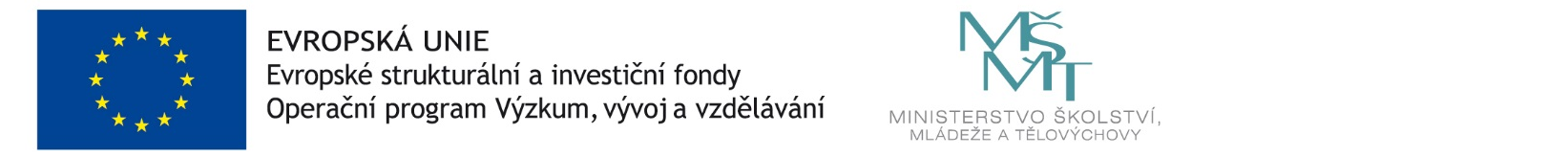 